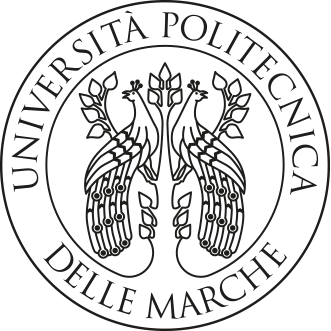 UNIVERSITA’ POLITECNICA DELLE MARCHEFACOLTA’ DI INGEGNERIA  Corso di Laurea triennale in Ingegneria GestionaleTitolo della tesi in ItalianoTitolo della tesi in lingua IngleseRelatore: Chiar.mo                                                                  Tesi di Laurea di:                                                                                       	Prof. Cognome Nome                                                             Cognome Nome     	Correlatore(facoltativo): Chiar.mo      	Prof. Cognome Nome                                                           A.A. 202x / 202x